11.3.2. Nyomáskülönbségen alapuló eszközökSzódásszifon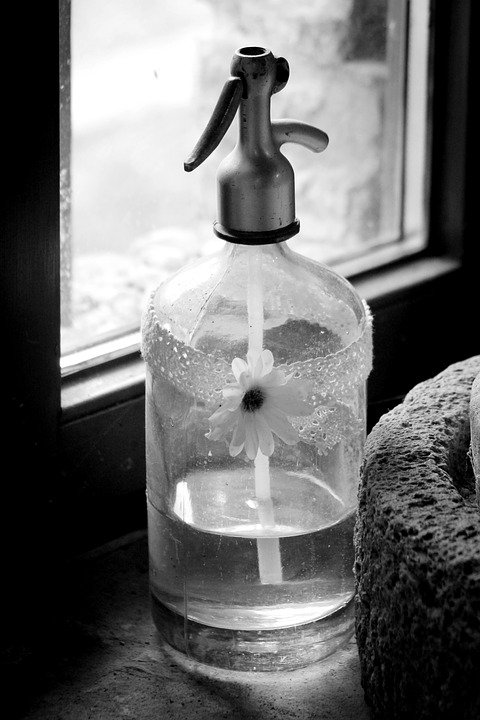 WC-pumpa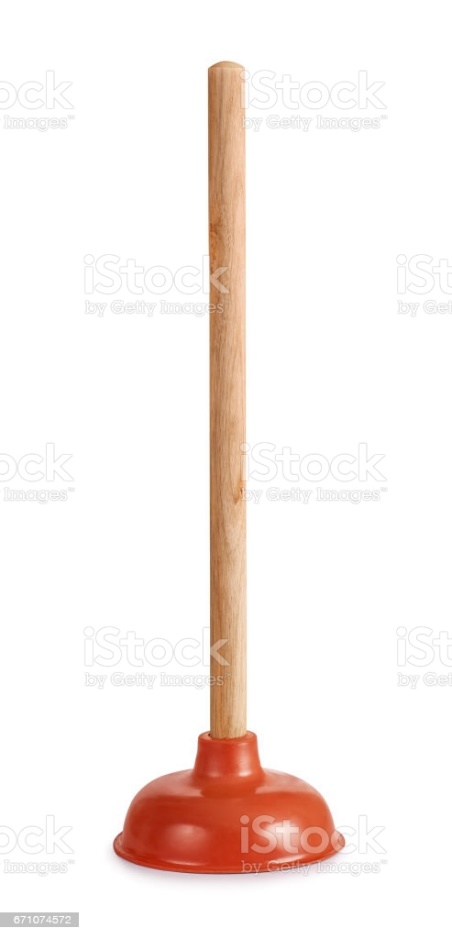 Kézi nyomókút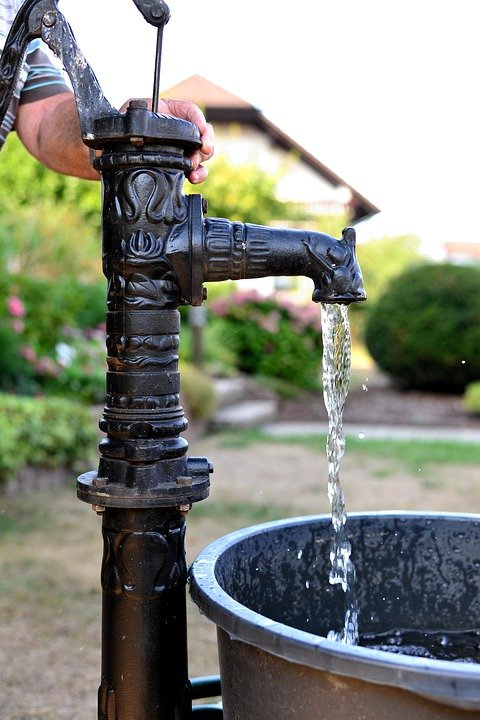 Tűzoltószivattyú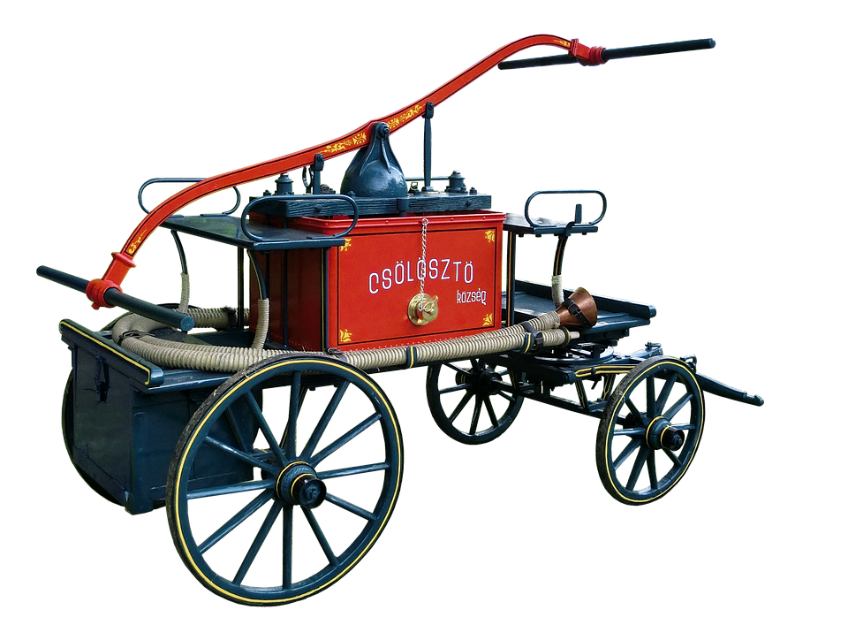 Vízipisztoly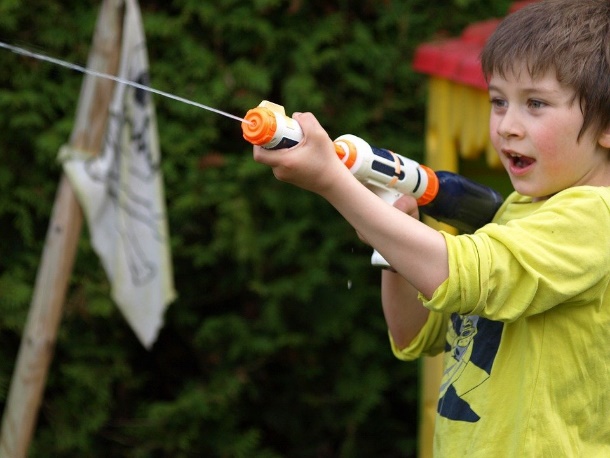 Biciklipumpa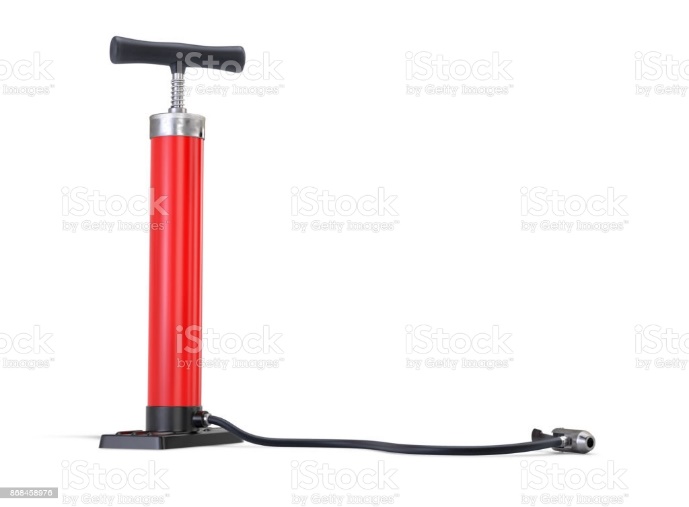 Víztorony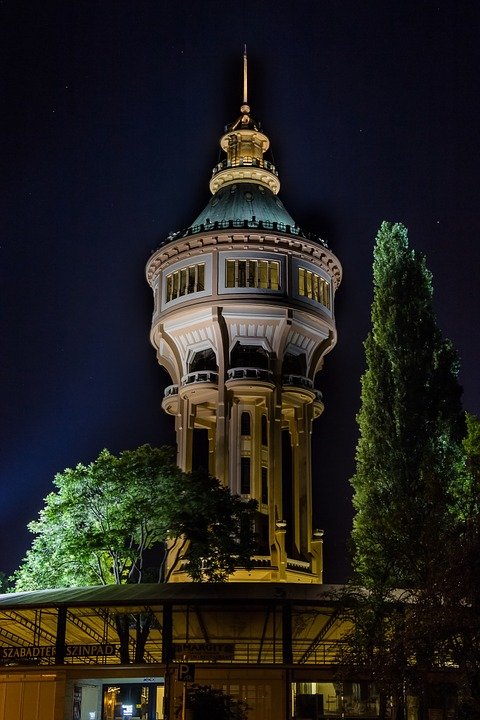 Orvosi cseppentők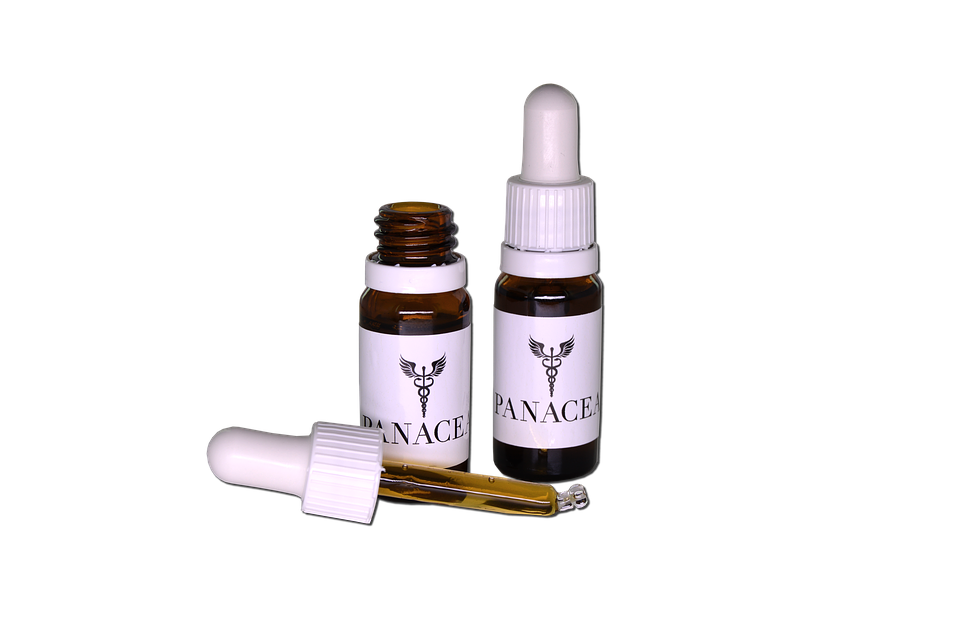 Illatszerszóró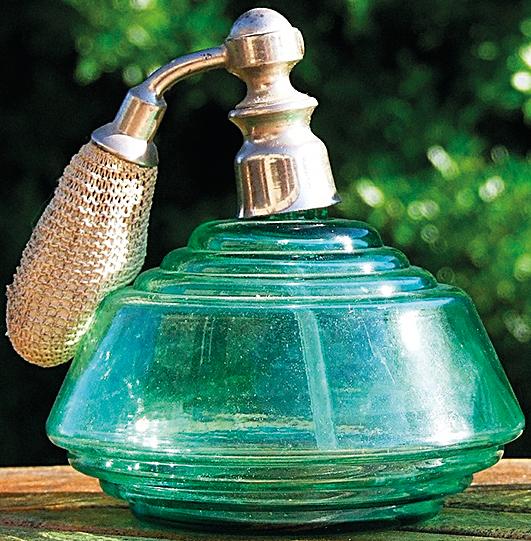 